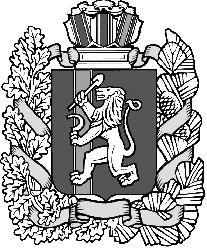 Нижнетанайский сельский Совет депутатовДзержинского района Красноярского краяРЕШЕНИЕс. Нижний Танай16.03.2023                                                                                            №18-129РОб утверждении Положения о порядке и условияхприватизации муниципального имущества муниципальногообразования Нижнетанайский сельсоветВ соответствии с Федеральным законом Российской Федерации от 22.07.2008 № 178-ФЗ «О приватизации государственного и муниципального имущества», статьей 15 Федерального закона от 06.10.2003 № 131-ФЗ «Об общих принципах организации местного самоуправления в Российской Федерации»,   Федеральным законом от 21.12.2001 года №178-ФЗ «О приватизации государственного и муниципального имущества», руководствуясь  Уставом   Нижнетанайского сельсовета Дзержинского  района Красноярского края,   Нижнетанайский сельский Совет депутатов РЕШИЛ:           1. Утвердить    Положение о порядке и условиях приватизации муниципального имущества муниципального образования Нижнетанайский   сельсовет, согласно приложению.            2. Решение  Нижнетанайского сельского  Совета  депутатов  № 25-100Р от 08.11.2019 г. «Об утверждении Положения о порядке и условиях приватизации муниципального имущества в Нижнетанайском сельсовете»  считать утратившим силу.3. Решение вступает в силу в день следующий за днем его официального обнародования на официальном сайте в сети «Интернет» по адресу: adm-nt.ru.4. Контроль за исполнением настоящего  решения оставляю за собой.
Председатель Совета депутатовГлава Нижнетанайского сельсовета                                                      К.Ю. ХромовПриложение крешению Нижнетанайского сельского Совета депутатовот  16.03.2023 г №18-129Р Положение о порядке и условиях приватизации муниципального имущества на территории муниципального образования Нижнетанайский сельсовет1. ОБЩИЕ ПОЛОЖЕНИЯ1.1. Настоящее Положение разработано в соответствии с Гражданским кодексом Российской Федерации и Федеральным законом от 21 декабря 2001 года №178-ФЗ "О приватизации государственного и муниципального имущества" (далее - Закон о приватизации).Положение устанавливает порядок и условия приватизации муниципального имущества, а также земельных участков, на которых расположены объекты недвижимости, в том числе имущественные комплексы, находящиеся в муниципальной собственности муниципального образования Нижнетанайский сельсовет (далее - муниципальное имущество).При приватизации субъектами малого и среднего предпринимательства арендуемого ими недвижимого муниципального имущества настоящее Положение применяется с учетом особенностей, предусмотренных Федеральным законом от 22.07.2008 N 159-ФЗ "Об особенностях отчуждения недвижимого имущества, находящегося в государственной собственности субъектов Российской Федерации или в муниципальной собственности и арендуемого субъектами малого и среднего предпринимательства, и о внесении изменений в отдельные законодательные акты Российской Федерации".1.2. Действие настоящего Положения не распространяется на отношения, возникающие при отчуждении:а) земли, за исключением отчуждения земельных участков, на которых расположены объекты недвижимости, в том числе имущественные комплексы, находящиеся в муниципальной собственности;б) природных ресурсов;в) муниципального жилищного фонда;г) муниципального имущества в собственность некоммерческих организаций, созданных при преобразовании муниципальных унитарных предприятий, и муниципального имущества, передаваемого некоммерческим организациям в качестве имущественного взноса муниципального образования Нижнетанайский сельсовет;д)муниципальными унитарными предприятиями и муниципальными учреждениями имущества, закрепленного за ними в хозяйственном ведении или оперативном управлении;е) муниципального имущества на основании судебного решения;ж) акций в предусмотренных федеральными законами случаях возникновения у муниципального образования права требовать выкупа их акционерным обществом;з) муниципального имущества, находящегося за пределами территории Российской Федерации;и) муниципального имущества в случаях, предусмотренных международными договорами Российской Федерации;к) безвозмездно в собственность религиозных организаций для использования в соответствующих целях культовых зданий и сооружений с относящимися к ним земельными участками и иного находящегося в муниципальной собственности имущества религиозного назначения, а также безвозмездно в собственность общероссийских общественных организаций инвалидов и организаций, единственными учредителями которых являются общероссийские общественные организации инвалидов, земельных участков, которые находятся в муниципальной собственности и на которых расположены здания, строения и сооружения, находящиеся в собственности указанных организаций;л) акций акционерного общества, а также ценных бумаг, конвертируемых в акции акционерного общества, в случае их выкупа в порядке, установленном статьями 84.2, 84.7 и 84.8 Федерального закона от 26 декабря 1995 года N 208-ФЗ "Об акционерных обществах";м) имущества, принадлежащего на праве хозяйственного ведения, постоянного (бессрочного) пользования, аренды федеральному государственному унитарному предприятию "Почта России", при его реорганизации на основании Федерального закона "Об особенностях реорганизации федерального государственного унитарного предприятия "Почта России", основах деятельности акционерного общества "Почта России" и о внесении изменений в отдельные законодательные акты Российской Федерации".1.3. Под приватизацией муниципального имущества понимается возмездное отчуждение имущества, находящегося в собственности муниципального образования Нижнетанайский сельсовет, в собственность физических и (или) юридических лиц.Муниципальное имущество отчуждается в собственность физических и (или) юридических лиц исключительно на возмездной основе (за плату либо посредством передачи в муниципальную собственность акций акционерных обществ, в уставный капитал которых вносится муниципальное имущество, либо акций, долей в уставном капитале хозяйственных обществ, созданных путем преобразования муниципальных унитарных предприятий).Передача кредиторам муниципального имущества в зачет муниципальных заимствований, а равно обмен муниципального имущества на находящееся в частной собственности имущество не допускается, за исключением случаев, установленных Законом о приватизации.1.4. Основными целями приватизации являются:- совершенствование управления муниципальной собственностью;- обеспечение доходной части бюджета муниципального образования Нижнетанайский сельсовет;- привлечение инвестиций.1.5. Приватизация муниципального имущества основывается на признании равенства покупателей муниципального имущества и открытости деятельности органов местного самоуправления.1.6. Объектами приватизации муниципальной собственности муниципального образования Нижнетанайский сельсовет являются:- муниципальные унитарные предприятия;- объекты муниципальной собственности, не используемые для реализации полномочий органов местного самоуправления;- незавершенные строительством объекты;- находящиеся в муниципальной собственности акции акционерных обществ;- находящиеся в муниципальной собственности доли в уставных капиталах обществ с ограниченной ответственностью;- движимое муниципальное имущество.1.7. Покупателями муниципального имущества могут быть любые физические и юридические лица, за исключением:государственных и муниципальных унитарных предприятий, государственных и муниципальных учреждений;юридических лиц, в уставном капитале которых доля Российской Федерации, субъектов Российской Федерации и муниципальных образований превышает 25 процентов, кроме случаев, предусмотренных статьей 25 Закона о приватизации;юридических лиц, местом регистрации которых является государство или территория, включенные в утверждаемый Министерством финансов Российской Федерации перечень государств и территорий, предоставляющих льготный налоговый режим налогообложения и (или) не предусматривающих раскрытия и предоставления информации при проведении финансовых операций (офшорные зоны), и которые не осуществляют раскрытие и предоставление информации о своих выгодоприобретателях, бенефициарных владельцах и контролирующих лицах в порядке, установленном Правительством Российской Федерации.1.8. Уполномоченным органом по продаже муниципального имущества и земельных участков, на которых находится муниципальное имущество, является администрация Нижнетанайского сельсовета (далее - Продавец).1.9. Цена продажи приватизируемого имущества определяется в соответствии с требованиями Закона о приватизации, с учетом положений о формировании начальной цены (независимая оценка).1.10. Отношения по отчуждению муниципального имущества, не урегулированные настоящим Положением и Законом о приватизации, регулируются гражданским законодательством и нормативными правовыми актами органа местного самоуправления.1.11. В соответствии с ч.3 ст.3 Закона о приватизации, приватизации не подлежит имущество, отнесенное федеральными законами к объектам гражданских прав, оборот которых не допускается (объектам, изъятым из оборота), а также имущество, которое в порядке, установленном федеральными законами, может находиться только в государственной или муниципальной собственности.2. КОМПЕТЕНЦИЯ ОРГАНОВ МЕСТНОГО САМОУПРАВЛЕНИЯ В СФЕРЕ ПРИВАТИЗАЦИИ2.1. Компетенция органов местного самоуправления определяется законами и иными нормативными правовыми актами субъектов Российской Федерации и правовыми актами органов местного самоуправления соответственно.2.2. Органы местного самоуправления самостоятельно осуществляют функции по продаже муниципального имущества, а также своими решениями поручают юридическим лицам, указанным в подпункте 8.1 пункта 1 статьи 6 Закона о приватизации, организовывать от имени собственника в установленном порядке продажу приватизируемого имущества, находящегося в собственности субъектов Российской Федерации или муниципальных образований, и (или) осуществлять функции продавца такого имущества.В зависимости от назначения, стоимости, способа приватизации, социальных и других факторов объекты муниципальной собственности классифицируются следующим образом:2.3 Муниципальное имущество, приватизация которого запрещена:2.3.1. Муниципальные дороги, мосты и предприятия, осуществляющие их содержание, ремонт и реконструкцию.2.3.2. Иное имущество, не подлежащее приватизации в соответствии с федеральным законодательством. 2.4. Муниципальное имущество, приватизация которого осуществляется по решению Главы сельсовета, согласовывается с Советом депутатов, оформленному в виде решения Совета депутатов:2.4.1. Муниципальное имущество, приватизация которого осуществляется путем внесения его в качестве вклада в уставные капиталы акционерных обществ.2.4.2. Муниципальное имущество, приватизация которого осуществляется путем продажи его на конкурсе.2.4.3. Объекты сетевой инженерной инфраструктуры города (в том числе электро-, тепло- и газоснабжения, водопроводно-канализационного хозяйства, наружного освещения).2.4.4. Объекты социальной инфраструктуры для детей, объекты муниципального транспорта, иные объекты социально-культурного, коммунально-бытового назначения, объекты культурного наследия.2.4.5. Муниципальное имущество, балансовая стоимость которого составляет более 300 000 рублей, либо сумма балансовой и кадастровой стоимости которого превышает 300 000 рублей в случае приватизации муниципального имущества одновременно с земельным участком.2.4.6. Муниципальные унитарные предприятия.2.4.7. Находящиеся в муниципальной собственности акции акционерных обществ.2.4.8. Находящиеся в муниципальной собственности доли в уставных капиталах обществ с ограниченной ответственностью.2.4.9. Движимое муниципальное имущество балансовой стоимостью более 300 000 рублей.2.5. Муниципальное имущество, приватизация которого осуществляется по решению администрации Нижнетанайского сельсовета:2.5.1. Муниципальное имущество, не указанное в пунктах 3.1, 3.2 настоящего Положения, балансовая стоимость которого составляет до 300 000 рублей, либо сумма балансовой и кадастровой стоимости которого составляет до 300 000 рублей в случае приватизации муниципального имущества одновременно с земельным участком.2.5.2. Движимое муниципальное имущество, не указанное в пунктах 3.1, 3.2 настоящего Положения, балансовой стоимостью до 300 000 рублей.2.5.3. Недвижимое муниципальное имущество, арендуемое субъектами малого и среднего предпринимательства, приватизируемое на основании части 2 статьи 9 Федерального закона от 22.07.2008 N 159-ФЗ "Об особенностях отчуждения недвижимого имущества, находящегося в государственной собственности субъектов Российской Федерации или в муниципальной собственности и арендуемого субъектами малого и среднего предпринимательства, и о внесении изменений в отдельные законодательные акты Российской Федерации".3. ПЛАНИРОВАНИЕ ПРИВАТИЗАЦИИ МУНИЦИПАЛЬНОГОИМУЩЕСТВА3.1. Планирование приватизации муниципального имущества осуществляется путем разработки и ежегодного утверждения прогнозного плана (программы) приватизации (далее - прогнозный план приватизации) муниципального имущества на срок от одного до трех лет.Не подлежит приватизации муниципальное имущество, не включенное в прогнозный план приватизации муниципального имущества, за исключением имущества, указанного в 2.5.1, 2.5.2 и 2.5.3 настоящего Положения.3.2. Разработка проекта прогнозного плана приватизации муниципального имущества осуществляется Продавцом на основе ежегодно проводимого анализа объектов муниципальной собственности, с учетом предложений структурных подразделений администрации Нижнетанайского сельсовета.3.3. Прогнозный план приватизации муниципального имущества включает в себя перечень планируемых для приватизации муниципальных унитарных предприятий, находящихся в муниципальной собственности акций акционерных обществ, долей в уставных капиталах обществ с ограниченной ответственностью, иного муниципального имущества, за исключением имущества, указанного в 2.5.1, 2.5.2 и 2.5.3 настоящего Положения.В прогнозном плане приватизации муниципального имущества указываются следующие сведения:а) в отношении муниципального унитарного предприятии:наименование и местоположение муниципального унитарного предприятия; способ приватизацииб) в отношении акций, находящихся в муниципальной собственности и подлежащих приватизации:наименование и местонахождение акционерного общества;количество акций, подлежащих приватизации, с указанием доли этих акций в общем количестве акций акционерного общества;в) в отношении доли в уставном капитале общества с ограниченной ответственностью, принадлежащей муниципальному образования Нижнетанайский сельсовет и подлежащей приватизации:наименование и местонахождение общества с ограниченной ответственностью;размер доли в уставном капитале общества с ограниченной ответственностью, подлежащей приватизации, с указанием общего размера доли в уставном капитале общества с ограниченной ответственностью, находящейся в муниципальной собственности.г) в отношении иного имущества, подлежащего приватизации:его наименование и место расположения;способ приватизации;иные данные, позволяющие идентифицировать муниципальное имущество (характеристика имущества)3.4. Прогнозный план приватизации муниципального имущества вносится на рассмотрение в Нижнетанайский  сельский Совет депутатов (далее – Совет депутатов) Главой сельсовета  и утверждается решением Совета депутатов. Изменения в прогнозный план приватизации муниципального имущества утверждается решениями Совета депутатов по предложению Главы сельсовета.3.5. Со дня внесения прогнозного плана приватизации муниципального имущества и до дня государственной регистрации созданного хозяйственного общества в отношении прав приватизируемого муниципального унитарного предприятия действуют ограничения, установленные Законом о приватизации в отношении приватизируемых федеральных государственных предприятий.3.6. Прогнозный план приватизации муниципального имущества размещается на официальном сайте администрации Нижнетанайского сельсовета.3.7. Муниципальные унитарные предприятия, включенные в прогнозный план приватизации муниципального имущества, представляют Продавцу годовую бухгалтерскую (финансовую) отчетность в установленный законодательством Российской Федерации о бухгалтерском учете срок для представления ее обязательного экземпляра, промежуточную бухгалтерскую (финансовую) отчетность за квартал, полугодие, девять месяцев - в срок не позднее чем в течение тридцати дней со дня окончания отчетного периода с размещением информации, содержащейся в указанной отчетности, на сайте в сети Интернет.4. ПОРЯДОК ПРИВАТИЗАЦИИ МУНИЦИПАЛЬНОГО ИМУЩЕСТВА4.1. Определение состава подлежащего приватизации имущественного комплекса унитарного предприятияСостав подлежащего приватизации имущественного комплекса унитарного предприятия определяется в передаточном акте.Передаточный акт составляется на основе данных акта инвентаризации унитарного предприятия, аудиторского заключения, а также документов о земельных участках, предоставленных в установленном порядке унитарному предприятию, и о правах на них.В передаточном акте указываются все виды подлежащего приватизации имущества унитарного предприятия, включая здания, строения, сооружения, оборудование, инвентарь, сырье, продукцию, права требования, долги, в том числе обязательства унитарного предприятия по выплате повременных платежей гражданам, перед которыми унитарное предприятие несет ответственность за причинение вреда жизни и здоровью, а также права на обозначения, индивидуализирующие предприятие, его продукцию, работы и услуги (фирменное наименование, товарные знаки, знаки обслуживания), и другие исключительные права.В передаточный акт включаются сведения о земельных участках, подлежащих приватизации в составе имущественного комплекса унитарного предприятия.Передаточный акт должен содержать также расчет балансовой стоимости подлежащих приватизации активов унитарного предприятия, сведения о размере уставного капитала хозяйственного общества, создаваемого посредством преобразования унитарного предприятия. Размер уставного капитала хозяйственного общества, создаваемого посредством преобразования унитарного предприятия, равен балансовой стоимости подлежащих приватизации активов унитарного предприятия. В случае создания акционерного общества посредством преобразования унитарного предприятия в передаточном акте наряду с этим указываются количество и номинальная стоимость акций, в случае создания общества с ограниченной ответственностью - размер и номинальная стоимость доли единственного учредителя общества с ограниченной ответственностью - муниципального образования.Расчет балансовой стоимости подлежащих приватизации активов унитарного предприятия производится на основе данных промежуточного бухгалтерского баланса, подготавливаемого с учетом результатов проведения инвентаризации имущества указанного предприятия, на дату составления акта инвентаризации.Балансовая стоимость подлежащих приватизации активов унитарного предприятия определяется как сумма стоимости чистых активов унитарного предприятия, исчисленных по данным промежуточного бухгалтерского баланса, и стоимости земельных участков, за вычетом балансовой стоимости объектов, не подлежащих приватизации в составе имущественного комплекса унитарного предприятия.Стоимость земельных участков принимается равной их кадастровой стоимости в случае создания хозяйственного общества путем преобразования унитарного предприятия. В иных случаях стоимость земельных участков принимается равной рыночной стоимости земельных участков, определенной в соответствии с законодательством Российской Федерации об оценочной деятельности.При приватизации имущественного комплекса унитарного предприятия имущество, не включенное в состав подлежащих приватизации активов указанного предприятия, изымается собственником.Правительством Российской Федерации могут быть установлены виды исключительных прав, не подлежащих приватизации в составе имущественного комплекса унитарного предприятия и передаваемых покупателю в пользование по лицензионному или иному договору.Заявленные кредиторами требования рассматриваются в установленном порядке при определении состава подлежащего приватизации имущественного комплекса унитарного предприятия, при этом не требуется согласие кредиторов на перевод их требований на правопреемника унитарного предприятия.4.2. Определение цены подлежащего приватизации муниципального имуществаНачальная цена подлежащего приватизации муниципального имущества устанавливается в случаях, предусмотренных настоящим Федеральным законом, в соответствии с законодательством Российской Федерации, регулирующим оценочную деятельность, при условии, что со дня составления отчета об оценке объекта оценки до дня размещения на официальном сайте в сети "Интернет" информационного сообщения о продаже государственного или муниципального имущества прошло не более чем шесть месяцев.4.3. Способы приватизации муниципального имущества1. Используются следующие способы приватизации муниципального имущества:1) преобразование унитарного предприятия в акционерное общество;1.1) преобразование унитарного предприятия в общество с ограниченной ответственностью;2) продажа муниципального имущества на аукционе;3) продажа акций акционерных обществ на специализированном аукционе;4) продажа муниципального имущества на конкурсе;5) продажа муниципального имущества посредством публичного предложения;6) продажа муниципального имущества без объявления цены;7) внесение муниципального имущества в качестве вклада в уставные капиталы акционерных обществ;8) продажа акций акционерных обществ по результатам доверительного управления.2. Приватизация имущественных комплексов унитарных предприятий осуществляется путем их преобразования в хозяйственные общества.Приватизация имущественного комплекса унитарного предприятия в случае, если определенный в соответствии со статьей 11 Закона о приватизации размер уставного капитала хозяйственного общества, создаваемого в процессе приватизации, равен минимальному размеру уставного капитала акционерного общества, установленному законодательством Российской Федерации, или превышает его, осуществляется путем преобразования унитарного предприятия в акционерное общество.В случае, если один из таких показателей деятельности этого унитарного предприятия, как среднесписочная численность или доход от осуществления предпринимательской деятельности, определяемый в порядке, установленном законодательством Российской Федерации о налогах и сборах, за предшествующие приватизации три календарных года, не превышает предельное значение, установленное в соответствии с Федеральным законом от 24 июля 2007 года N 209-ФЗ "О развитии малого и среднего предпринимательства в Российской Федерации" для субъектов малого предпринимательства, приватизация имущественного комплекса унитарного предприятия может быть осуществлена также путем его преобразования в общество с ограниченной ответственностью.В случае, если определенный в соответствии со статьей 11 Закона о приватизации размер уставного капитала хозяйственного общества, создаваемого в процессе приватизации, ниже минимального размера уставного капитала акционерного общества, установленного законодательством Российской Федерации, приватизация имущественного комплекса унитарного предприятия осуществляется путем преобразования унитарного предприятия в общество с ограниченной ответственностью.4.4. Приватизация муниципального имущества осуществляется только способами, предусмотренными настоящим Федеральным законом.5. РЕШЕНИЕ ОБ УСЛОВИЯХ ПРИВАТИЗАЦИИ МУНИЦИПАЛЬНОГО ИМУЩЕСТВА5.1. Решение об условиях приватизации муниципального имущества настоящего Положения, принимается в соответствии с прогнозным планом приватизации муниципального имущества, в том числе с соблюдением срока и способа приватизации муниципального имущества, указанного в прогнозном плане приватизации.Решение об условиях приватизации муниципального имущества, указанного в пунктах 2.4., 2.5. настоящего Положения, принимается Главой Нижнетанайского сельсовета.5.2. Решение об условиях приватизации муниципального имущества субъектами малого и среднего предпринимательства, приватизация которого осуществляется на основании части 2 статьи 9 Федерального закона от 22.07.2008 N 159-ФЗ "Об особенностях отчуждения недвижимого имущества, находящегося в государственной собственности субъектов Российской Федерации или в муниципальной собственности и арендуемого субъектами малого и среднего предпринимательства, и о внесении изменений в отдельные законодательные акты Российской Федерации", принимается после уведомления Совета депутатов об условиях приватизации указанного имущества. К уведомлению прилагаются отчеты об оценке рыночной стоимости муниципального имущества, предлагаемого к приватизации.5.3. Решение об условиях приватизации муниципального имущества должно содержать следующие сведения:- наименование имущества и иные данные, позволяющие индивидуализировать указанное имущество;- способ приватизации имущества;- начальную цену имущества, определенную в соответствии с законодательством Российской Федерации, регулирующим оценочную деятельность (балансовую стоимость подлежащих приватизации активов муниципального унитарного предприятия, приватизация которого осуществляется путем его преобразования в акционерное общество, общество с ограниченной ответственностью). Начальная цена имущества указывается на момент принятия решения, при условии, что со дня составления отчета об оценке объекта оценки до дня размещения на официальном сайте администрации Нижнетанайского сельсовета, информационного сообщения о продаже муниципального имущества прошло не более чем шесть месяцев;- условия рассрочки платежа (в случае ее предоставления);- условия конкурса (при продаже имущества на конкурсе);- иные необходимые для приватизации имущества сведения, в том числе в случае внесения муниципального имущества в качестве вклада в уставный капитал акционерного общества - минимальную долю акций акционерного общества, которые будут находиться в собственности района, в общем количестве обыкновенных акций этого акционерного общества.В случае приватизации имущественного комплекса муниципального унитарного предприятия указанным решением также утверждаются:- состав подлежащего приватизации имущественного комплекса муниципального унитарного предприятия, определенный в соответствии с Законом о приватизации;- перечень объектов (в том числе исключительных прав), не подлежащих приватизации в составе имущественного комплекса муниципального унитарного предприятия;- размер уставного капитала акционерного общества или общества с ограниченной ответственностью, создаваемых посредством преобразования муниципального унитарного предприятия;5.4. Информационное обеспечение приватизации муниципального имуществаПод информационным обеспечением приватизации муниципального имущества понимаются мероприятия, направленные на создание возможности свободного доступа неограниченного круга лиц к информации о приватизации и включающие в себя размещение на официальном сайте администрации Нижнетанайского сельсовета прогнозного плана приватизации муниципального имущества, решений об условиях приватизации муниципального имущества, информационных сообщений о продаже муниципального имущества и об итогах его продажи, ежегодных отчетов о результатах приватизации муниципального имущества.Решение об условиях приватизации муниципального имущества размещается в открытом доступе на официальном сайте администрации Нижнетанайского сельсовета, в течение десяти дней со дня принятия этого решения.Информационное сообщение о продаже муниципального имущества подлежит размещению на официальном сайте администрации Нижнетанайского сельсовета  не менее чем за тридцать дней до дня осуществления продажи указанного имущества, если иное не предусмотрено Законом о приватизации.Информация о результатах сделок приватизации муниципального имущества подлежит размещению на официальном сайте администрации Нижнетанайского сельсовета  в течение десяти дней со дня совершения указанных сделок.6. СПОСОБЫ ПРИВАТИЗАЦИИ МУНИЦИПАЛЬНОГО ИМУЩЕСТВА6.1. Продажа муниципального имущества на аукционе6.1.1. На аукционе продается муниципальное имущество в случае, если его покупатели не должны выполнить какие-либо условия в отношении такого имущества. Право его приобретения принадлежит покупателю, который предложит в ходе торгов наиболее высокую цену за такое имущество.6.1.2. Аукцион является открытым по составу участников.6.1.3. Предложения о цене муниципального имущества заявляются участниками аукциона открыто в ходе проведения торгов. По итогам торгов с победителем аукциона заключается договор.В случае, если заявку на участие в аукционе подало только одно лицо, признанное единственным участником аукциона, договор заключается с таким лицом по начальной цене продажи муниципального имущества.                                                           В случае отказа лица, признанного единственным участником аукциона, от заключения договора аукцион признается несостоявшимся.6.1.4. Продолжительность приема заявок на участие в аукционе должна быть не менее чем двадцать пять дней. Признание претендентов участниками аукциона осуществляется в течение пяти рабочих дней со дня окончания срока приема указанных заявок. Аукцион проводится не позднее третьего рабочего дня со дня признания претендентов участниками аукциона.6.1.5. При проведении аукциона в информационном сообщении помимо сведений, указанных в статье 15 Закона о приватизации, указывается величина повышения начальной цены ("шаг аукциона").6.1.6. Для участия в аукционе претендент вносит задаток в размере 20 процентов начальной цены, указанной в информационном сообщении о продаже муниципального имущества и составляющей 100 миллионов рублей и более;10 процентов начальной цены, указанной в информационном сообщении о продаже муниципального имущества и составляющей менее 100 миллионов рублей.Документом, подтверждающим поступление задатка на счет, указанный в информационном сообщении, является выписка с этого счета.6.1.7. Претендент не допускается к участию в аукционе по следующим основаниям:представленные документы не подтверждают право претендента быть покупателем в соответствии с законодательством Российской Федерации;представлены не все документы в соответствии с перечнем, указанным в информационном сообщении (за исключением предложений о цене муниципального имущества на аукционе), или оформление указанных документов не соответствует законодательству Российской Федерации;заявка подана лицом, не уполномоченным претендентом на осуществление таких действий;не подтверждено поступление в установленный срок задатка на счета, указанные в информационном сообщении.Перечень оснований отказа претенденту в участии в аукционе является исчерпывающим.6.1.8. До признания претендента участником аукциона он имеет право отозвать зарегистрированную заявку. В случае отзыва претендентом в установленном порядке заявки до даты окончания приема заявок поступивший от претендента задаток подлежит возврату в срок не позднее чем пять дней со дня поступления уведомления об отзыве заявки. В случае отзыва претендентом заявки позднее даты окончания приема заявок задаток возвращается в порядке, установленном для участников аукциона.6.1.9. Одно лицо имеет право подать только одну заявку.6.1.10. Уведомление о признании участника аукциона победителем либо лицом, признанным единственным участником аукциона, в случае, установленном в абзаце втором пункта 3 статьи 18 Федерального закона «О приватизации государственного и муниципального имущества» от 21.12.2001 № 178-ФЗ, направляется победителю либо лицу, признанному единственным участником аукциона, в случае, установленном в абзаце втором пункта 3 статьи 18 Федерального закона «О приватизации государственного и муниципального имущества» от 21.12.2001 № 178-ФЗ, в день подведения итогов аукциона.6.1.11. При уклонении или отказе победителя аукциона либо лица, признанного единственным участником аукциона, в случае, установленном в абзаце втором пункта 3 статьи 18 Федерального закона «О приватизации государственного и муниципального имущества» от 21.12.2001 № 178-ФЗ, от заключения в установленный срок договора купли-продажи имущества задаток ему не возвращается и он утрачивает право на заключение указанного договора.6.1.12. Суммы задатков возвращаются участникам аукциона, за исключением  победителя аукциона либо лица, признанного единственным участником аукциона, в случае, установленном в абзаце втором пункта 3 статьи 18 Федерального закона «О приватизации государственного и муниципального имущества» от 21.12.2001 № 178-ФЗ в течение пяти дней с даты подведения итогов аукциона.6.1.13. В течение пяти рабочих дней с даты подведения итогов аукциона с победителем аукциона либо лицом, признанным единственным участником аукциона, в случае, установленном в абзаце втором пункта 3 статьи 18 Федерального закона «О приватизации государственного и муниципального имущества» от 21.12.2001 № 178-ФЗ, заключается договор купли-продажи.6.1.14. Передача муниципального имущества и оформление права собственности на него осуществляются в соответствии с законодательством Российской Федерации и договором купли-продажи не позднее чем через тридцать дней после дня полной оплаты имущества.6.1.15. Не урегулированные настоящей статьей и связанные с проведением аукциона отношения регулируются Правительством Российской Федерации.6.2. Продажа муниципального имущества посредством публичного предложения6.2.1. Продажа муниципального имущества посредством публичного предложения (далее - продажа посредством публичного предложения) осуществляется в случае, если аукцион по продаже указанного имущества был признан несостоявшимся. При этом информационное сообщение о продаже посредством публичного предложения размещается в установленном статьей 15 Закона о приватизации порядке в срок не позднее трех месяцев со дня признания аукциона несостоявшимся.6.2.2. Информационное сообщение о продаже посредством публичного предложения наряду со сведениями, предусмотренными статьей 15 Закона о приватизации настоящего Федерального закона, должно содержать следующие сведения:1) дата, время и место проведения продажи посредством публичного предложения;2) величина снижения цены первоначального предложения ("шаг понижения"), величина повышения цены в случае, предусмотренном Законом о приватизации ("шаг аукциона");3) минимальная цена предложения, по которой может быть продано муниципальное имущество (цена отсечения).6.2.3. Цена первоначального предложения устанавливается не ниже начальной цены, указанной в информационном сообщении о продаже имущества на аукционе, который был признан несостоявшимся, а цена отсечения составляет 50 процентов начальной цены такого аукциона.6.2.4. Продолжительность приема заявок должна быть не менее чем двадцать пять дней. Одно лицо имеет право подать только одну заявку. Признание претендентов участниками продажи посредством публичного предложения осуществляется в течение пяти рабочих дней с даты окончания срока приема заявок. Продажа посредством публичного предложения проводится не позднее третьего рабочего дня со дня признания претендентов участниками продажи посредством публичного предложения.Для участия в продаже посредством публичного предложения претендент вносит задаток в размере: 20 процентов начальной цены, указанной в информационном сообщении о продаже государственного или муниципального имущества и составляющей 100 миллионов рублей.Документом, подтверждающим поступление задатка на счет, указанный в информационном сообщении, является выписка с этого счета.6.2.5. Продажа посредством публичного предложения осуществляется с использованием открытой формы подачи предложений о приобретении муниципального имущества в течение одной процедуры проведения такой продажи.При продаже посредством публичного предложения осуществляется последовательное снижение цены первоначального предложения на "шаг понижения" до цены отсечения.Право приобретения муниципального имущества принадлежит участнику продажи посредством публичного предложения, который подтвердил цену первоначального предложения или цену предложения, сложившуюся на соответствующем "шаге понижения", при отсутствии предложений других участников продажи посредством публичного предложения.В случае, если несколько участников продажи посредством публичного предложения подтверждают цену первоначального предложения или цену предложения, сложившуюся на одном из "шагов понижения", со всеми участниками продажи посредством публичного предложения проводится аукцион по установленным в соответствии с Законом о приватизации правилам проведения аукциона, предусматривающим открытую форму подачи предложений о цене имущества. Начальной ценой муниципального имущества на таком аукционе является цена первоначального предложения или цена предложения, сложившаяся на данном "шаге понижения".В случае, если участники такого аукциона не заявляют предложения о цене, превышающей начальную цену муниципального имущества, право его приобретения принадлежит участнику аукциона, который первым подтвердил начальную цену государственного или муниципального имущества.6.2.6. Продажа посредством публичного предложения, в которой принял участие только один участник, признается несостоявшейся.6.2.7. Претендент не допускается к участию в продаже посредством публичного предложения по следующим основаниям:1) представленные документы не подтверждают право претендента быть покупателем в соответствии с законодательством Российской Федерации;2) представлены не все документы в соответствии с перечнем, указанным в информационном сообщении о продаже муниципального имущества, либо оформление указанных документов не соответствует законодательству Российской Федерации;3) заявка на участие в продаже посредством публичного предложения подана лицом, не уполномоченным претендентом на осуществление таких действий;4) поступление в установленный срок задатка на счета, указанные в информационном сообщении, не подтверждено.6.2.8. Перечень указанных в пункте 6.2.7. оснований отказа претенденту в участии в продаже посредством публичного предложения является исчерпывающим.6.2.9. Претендент имеет право отозвать поданную заявку на участие в продаже посредством публичного предложения до момента признания его участником такой продажи.6.2.10. Уведомление о признании участника продажи посредством публичного предложения победителем направляется победителю в день подведения итогов продажи посредством публичного предложения.6.2.11. При уклонении или отказе победителя продажи посредством публичного предложения от заключения в установленный срок договора купли-продажи имущества он утрачивает право на заключение указанного договора и задаток ему не возвращается.6.2.12. Суммы задатков возвращаются участникам продажи посредством публичного предложения, за исключением победителя такой продажи, в течение пяти дней с даты подведения ее итогов.6.2.13. Не позднее чем через пять рабочих дней с даты проведения продажи посредством публичного предложения с победителем заключается договор купли-продажи.6.2.14. Передача муниципального имущества и оформление права собственности на него осуществляются в соответствии с законодательством Российской Федерации не позднее чем через тридцать дней после дня полной оплаты имущества.6.2.15. Порядок продажи государственного или муниципального имущества посредством публичного предложения в части, не урегулированной настоящей статьей, устанавливается Правительством Российской Федерации.6.3. Продажа муниципального имущества без объявления цены6.3.1. Продажа муниципального имущества без объявления цены осуществляется, если продажа этого имущества посредством публичного предложения не состоялась.При продаже муниципального имущества без объявления цены его начальная цена не определяется.6.3.2. Информационное сообщение о продаже муниципального имущества без объявления цены должно соответствовать требованиям, предусмотренным статьей 15 Закона о приватизации, за исключением начальной цены.Претенденты направляют свои предложения о цене муниципального имущества в адрес, указанный в информационном сообщении.Предложения о приобретении муниципального имущества заявляются претендентами открыто в ходе проведения продажи.6.3.3. В случае поступления предложений от нескольких претендентов покупателем признается лицо, предложившее за государственное или муниципальное имущество наибольшую цену.В случае поступления нескольких одинаковых предложений о цене государственного или муниципального имущества покупателем признается лицо, подавшее заявку ранее других лиц.6.3.4 . Подведение итогов продажи муниципального имущества и порядок заключения с покупателем договора купли-продажи муниципального имущества без объявления цены определяются в порядке, установленном соответственно Правительством Российской Федерации, органом государственной власти субъекта Российской Федерации, органом местного самоуправления.6.4. Внесение муниципального имущества в качестве вклада в уставные капиталы акционерных обществ6.4.1. По решению соответственно органа местного самоуправления муниципальное имущество, а также исключительные права могут быть внесены в качестве вклада в уставные капиталы акционерных обществ. При этом доля акций акционерного общества, находящихся в собственности муниципального образования и приобретаемых соответственно муниципальным образованием, в общем количестве обыкновенных акций этого акционерного общества не может составлять менее чем 25 процентов плюс одна акция, если иное не установлено Президентом Российской Федерации в отношении стратегических акционерных обществ.6.4.2. Внесение муниципального имущества, а также исключительных прав в уставные капиталы акционерных обществ может осуществляться:при учреждении акционерных обществ;в порядке оплаты размещаемых дополнительных акций при увеличении уставных капиталов акционерных обществ.6.4.3. Внесение муниципального имущества, а также исключительных прав в качестве оплаты размещаемых дополнительных акций акционерного общества может быть осуществлено при соблюдении следующих условий:акционерное общество в соответствии с законодательством Российской Федерации об акционерных обществах приняло решение об увеличении уставного капитала посредством размещения дополнительных акций, оплата которых будет осуществляться в том числе муниципальным имуществом (с указанием вида такого имущества), а также исключительными правами, принадлежащими муниципальному образованию (с указанием объема, пределов и способа использования соответствующих исключительных прав);дополнительные акции, в оплату которых вносятся муниципальное имущество и (или) исключительные права, являются обыкновенными акциями;оценка или муниципального имущества, вносимого в оплату дополнительных акций, проведена в соответствии с законодательством Российской Федерации об оценочной деятельности.7. ОСОБЕННОСТИ ПРИВАТИЗАЦИИ ОТДЕЛЬНЫХ ВИДОВ ИМУЩЕСТВА7.1. Отчуждение земельных участков7.1.1. Приватизация зданий, строений, сооружений, а также незавершенных строительством объектов, которые признаны самостоятельными объектами недвижимости, осуществляется одновременно с отчуждением покупателю земельных участков, на которых они расположены, с учетом ограничений, установленных Законом о приватизации.Приватизация имущественных комплексов муниципальных унитарных предприятий осуществляется одновременно с отчуждением земельных участков, на которых расположены объекты недвижимости, входящие в состав предприятия, и земельных участков, находящихся у предприятия на праве аренды или постоянного (бессрочного) пользования.Собственники объектов недвижимости, не являющихся самовольными постройками и расположенных на земельных участках, относящихся к муниципальной собственности, обязаны либо взять в аренду, либо приобрести у муниципального образования указанные земельные участки, если иное не предусмотрено федеральным законом.Договор аренды земельного участка не является препятствием для выкупа земельного участка.Отказ в выкупе земельного участка или предоставлении его в аренду не допускается, за исключением случаев, предусмотренных законом.Цена выкупа указанных земельных участков определяется в соответствии с действующим законодательством.7.1.2. При приватизации расположенных на неделимом земельном участке частей зданий, строений и сооружений, признаваемых самостоятельными объектами недвижимости, с покупателями такого имущества заключаются договоры аренды указанного земельного участка со множественностью лиц на стороне арендатора в порядке, установленном законодательством.Собственники указанных в настоящем пункте объектов недвижимости вправе одновременно приобрести в общую долевую собственность земельный участок после приватизации всех частей зданий, строений и сооружений, расположенных на этом земельном участке.Размер доли в праве собственности на земельный участок определяется пропорционально отношению площади соответствующей части здания, строения или сооружения к общей площади здания, строения или сооружения.7.1.3. Одновременно с принятием решения об отчуждении земельного участка при необходимости принимается решение об установлении публичных сервитутов.При отчуждении земельных участков право собственности не переходит на объекты инженерной инфраструктуры, находящиеся в государственной или муниципальной собственности и не используемые исключительно для обеспечения объектов недвижимости, расположенных на указанных земельных участках.Исключения из данного правила возможны при установлении на земельный участок публичного сервитута, обеспечивающего возможность использования улучшений и принадлежностей в полном объеме.7.1.4. Отчуждению не подлежат земельные участки в составе земель:лесного фонда и водного фонда, особо охраняемых природных территорий и объектов;зараженных опасными веществами и подвергшихся биогенному заражению;общего пользования (площади, улицы, проезды, автомобильные дороги, набережные, парки, лесопарки, скверы, сады, бульвары, водные объекты, пляжи и другие объекты);Отчуждению не подлежат находящиеся муниципальной собственности земельные участки в границах земель, зарезервированных для государственных или муниципальных нужд.7.2. Особенности приватизации объектов социально-культурного и коммунально-бытового назначенияп.7.2.1. не применяется при приватизации имущества организаций указанных в п.15 ст.43 Закона о приватизации.7.2.1. Объекты социально-культурного назначения (здравоохранения, культуры и спорта) и коммунально-бытового назначения могут быть приватизированы в составе имущественного комплекса унитарного предприятия, за исключением используемых по назначению:- объектов, обеспечивающих нужды органов социальной защиты населения, в том числе домов для престарелых, госпиталей и санаториев для инвалидов и престарелых;- объектов здравоохранения, культуры, предназначенных для обслуживания жителей соответствующего поселения;- объектов социальной инфраструктуры для детей;- жилищного фонда и объектов его инфраструктуры;- объектов транспорта и энергетики, предназначенных для обслуживания жителей соответствующего поселения.Изменение назначения указанных в настоящем пункте объектов, за исключением объектов социальной инфраструктуры для детей, осуществляется по согласованию с соответствующими органами местного самоуправления. Изменение назначения объектов социальной инфраструктуры для детей осуществляется в порядке, установленном Федеральным законом от 24 июля 1998 года N 124-ФЗ "Об основных гарантиях прав ребенка в Российской Федерации".7.2.2. Объекты социально-культурного и коммунально-бытового назначения, не включенные в подлежащий приватизации имущественный комплекс унитарного предприятия по основаниям, указанным в пункте 7.2.1. настоящей статьи, подлежат передаче в муниципальную собственность в порядке, установленном законодательством.7.2.3. Объекты социально-культурного и коммунально-бытового назначения, разрешенные для приватизации, но не включенные в подлежащий приватизации имущественный комплекс унитарного предприятия, могут приватизироваться отдельно в соответствии с настоящим Федеральным законом.7.2.4. Обязательным условием приватизации объектов социально-культурного и коммунально-бытового назначения (за исключением объектов, указанных в статье 30.1 Закона о приватизации) является сохранение их назначения в течение срока, установленного решением об условиях приватизации таких объектов, но не более чем в течение пяти лет со дня перехода прав на приватизируемое имущество к его приобретателю в порядке приватизации, а объектов социальной инфраструктуры для детей не более чем в течение десяти лет.В случае нарушения собственником условия о сохранении назначения приватизированного объекта социально-культурного и коммунально-бытового назначения в течение указанного срока органы местного самоуправления вправе обратиться в суд с иском об изъятии посредством выкупа такого объекта для муниципальных нужд.7.3. Особенности приватизации объектов электросетевого хозяйства, источников тепловой энергии, тепловых сетей, централизованных систем горячего водоснабжения и отдельных объектов таких систем1. Объекты электросетевого хозяйства, источники тепловой энергии, тепловые сети, централизованные системы горячего водоснабжения и отдельные объекты таких систем могут приватизироваться в порядке и способами, которые установлены настоящим Федеральным законом, при условии их обременения обязательствами по строительству, реконструкции и (или) модернизации (инвестиционные обязательства), обязательствами по эксплуатации (эксплуатационные обязательства).2. Условия инвестиционных обязательств и эксплуатационных обязательств в отношении объектов электросетевого хозяйства, источников тепловой энергии, тепловых сетей, централизованных систем горячего водоснабжения и отдельных объектов таких систем, являющихся сложными вещами, распространяются на все их составные части.3. Условием эксплуатационных обязательств в отношении указанного в пп.1 п.7.3. имущества является обязанность поставлять потребителям и абонентам товары, оказывать услуги по регулируемым ценам (тарифам) в соответствии с нормативными правовыми актами Российской Федерации и обеспечивать возможность получения потребителями и абонентами соответствующих товаров, услуг, за исключением случаев, если прекращение или приостановление предоставления потребителям товаров, услуг предусмотрено нормативными правовыми актами Российской Федерации.4. Условия инвестиционных обязательств определяются в отношении:1) объектов электросетевого хозяйства утвержденной в соответствии с положениями Федерального закона от 26 марта 2003 года N 35-ФЗ "Об электроэнергетике" инвестиционной программой субъекта электроэнергетики;2) источников тепловой энергии, тепловых сетей, открытых систем горячего водоснабжения и отдельных объектов таких систем утвержденной в соответствии с положениями Федерального закона от 27 июля 2010 года N 190-ФЗ "О теплоснабжении" инвестиционной программой организации, осуществляющей регулируемые виды деятельности в сфере теплоснабжения;3) закрытых систем горячего водоснабжения и отдельных объектов таких систем утвержденной в соответствии с положениями Федерального закона от 7 декабря 2011 года N 416-ФЗ "О водоснабжении и водоотведении" инвестиционной программой организации, осуществляющей горячее водоснабжение.5. Содержание инвестиционного обязательства в отношении указанного выше имущества должно соответствовать требованиям, предъявляемым к содержанию инвестиционных программ и утвержденным нормативными правовыми актами Российской Федерации в сфере электроэнергетики, в сфере теплоснабжения, в сфере водоснабжения и водоотведения, а также включать в себя предельные сроки исполнения инвестиционного обязательства, превышение которых является существенным нарушением инвестиционного обязательства собственником и (или) законным владельцем.6. Эксплуатационные обязательства в отношении вышеуказанного имущества должны включать в себя максимальный период прекращения поставок потребителям и абонентам соответствующих товаров, оказания услуг и допустимый объем непредоставления соответствующих товаров, услуг, превышение которых является существенным нарушением эксплуатационного обязательства собственником и (или) законным владельцем.7. Решение об условиях приватизации указанного в пункте 1 настоящей статьи имущества принимается после утверждения перечисленных в пункте 4 настоящей статьи инвестиционных программ в отношении унитарного предприятия, которому принадлежит такое имущество на соответствующем вещном праве, или в отношении организации, которой принадлежат права владения и (или) пользования таким имуществом.8. Условия инвестиционных обязательств и эксплуатационных обязательств, оформленные в соответствии с настоящей статьей, подлежат включению в состав решения об условиях приватизации государственного и муниципального имущества и в качестве существенных условий включению в:1) договор купли-продажи объектов электросетевого хозяйства, источников тепловой энергии, тепловых сетей, централизованных систем горячего водоснабжения и отдельных объектов таких систем, если приватизация указанных объектов и (или) систем осуществляется посредством их продажи;2) договор купли-продажи акций в случае, если объекты электросетевого хозяйства, источники тепловой энергии, тепловые сети, централизованные системы горячего водоснабжения и отдельные объекты таких систем приватизируются путем внесения их в качестве вклада в уставный капитал акционерного общества.9. Государственная регистрация ограничений (обременений) права собственности на указанное в пункте 1 настоящей статьи имущество в виде инвестиционных обязательств и эксплуатационных обязательств осуществляется одновременно с государственной регистрацией права собственности на данное имущество.10. Исполнение условий инвестиционных обязательств осуществляется в соответствии с инвестиционными программами, предусмотренными нормативными правовыми актами Российской Федерации в сфере электроэнергетики, в сфере теплоснабжения, в сфере водоснабжения и водоотведения.11. Контроль за исполнением условий инвестиционных обязательств в отношении объектов электросетевого хозяйства осуществляется в соответствии с порядком утверждения инвестиционных программ субъектов электроэнергетики и порядком осуществления контроля за реализацией этих программ, которые установлены нормативными правовыми актами Российской Федерации в сфере электроэнергетики, органами исполнительной власти субъектов Российской Федерации, уполномоченными на осуществление контроля за реализацией инвестиционных программ субъектов электроэнергетики.Контроль за исполнением условий инвестиционных обязательств в отношении источников тепловой энергии, тепловых сетей, открытых систем горячего водоснабжения и отдельных объектов таких систем осуществляется в соответствии с установленным нормативными правовыми актами Российской Федерации в сфере теплоснабжения порядком осуществления контроля за реализацией инвестиционных программ организаций, осуществляющих регулируемые виды деятельности в сфере теплоснабжения (за исключением этих программ, утвержденных в соответствии с законодательством Российской Федерации об электроэнергетике).Контроль за исполнением условий инвестиционных обязательств в отношении закрытых систем горячего водоснабжения и отдельных объектов таких систем осуществляется в соответствии с порядком разработки, утверждения и корректировки инвестиционных программ организаций, осуществляющих горячее водоснабжение, холодное водоснабжение и (или) водоотведение, требований к содержанию этих инвестиционных программ, порядком рассмотрения разногласий при утверждении этих инвестиционных программ и порядком осуществления контроля за их реализацией, которые предусмотрены нормативными правовыми актами Российской Федерации в сфере водоснабжения и водоотведения.Контроль за исполнением условий эксплуатационных обязательств в отношении указанного в пункте 1 настоящей статьи имущества осуществляется органами местного самоуправления, принявшими решение об условиях приватизации муниципального имущества, или органами местного самоуправления, которым соответствующие полномочия переданы в установленном порядке.Порядок осуществления контроля за исполнением условий эксплуатационных обязательств устанавливается органами местного самоуправления самостоятельно.12. В случае существенного нарушения инвестиционного обязательства и (или) эксплуатационного обязательства собственником и (или) законным владельцем указанного в пункте 1 настоящей статьи имущества орган местного самоуправления вправе обратиться в суд с иском об изъятии посредством выкупа имущества, которое указано в пункте 1 настоящей статьи и стоимость которого определяется по результатам проведения оценки такого имущества в соответствии с Федеральным законом от 29 июля 1998 года N 135-ФЗ "Об оценочной деятельности в Российской Федерации", за вычетом убытков, причиненных потребителям вследствие существенного нарушения инвестиционного обязательства и (или) эксплуатационного обязательства.13. Инвестиционные обязательства и (или) эксплуатационные обязательства в отношении указанного в пункте 1 настоящей статьи имущества сохраняются в случае перехода права собственности на него к другому лицу.7.4. Особенности приватизации объектов концессионного соглашения1. Приватизация имущества, входящего в состав объекта концессионного соглашения, после окончания срока действия такого соглашения осуществляется в порядке и способами, которые предусмотрены настоящим Федеральным законом, с учетом особенностей, установленных подпунктами 2-5 пункта 7.4. настоящего Порядка.2. В случае включения имущества, входящего в состав объекта концессионного соглашения, в прогнозный план (программу) приватизации муниципального имущества на период, соответствующий окончанию срока действия концессионного соглашения, концессионер имеет преимущественное право на выкуп этого имущества.3. Стоимость имущества принимается равной его рыночной стоимости, определенной в соответствии с законодательством Российской Федерации об оценочной деятельности.4. В течение тридцати календарных дней с даты принятия решения об условиях приватизации имущества в порядке, установленном настоящим Федеральным законом, соответствующий уполномоченный орган направляет концессионеру копию указанного решения, предложение о заключении договора купли-продажи государственного или муниципального имущества и проект договора купли-продажи имущества.5. В случае согласия концессионера на использование преимущественного права на приобретение имущества договор купли-продажи имущества должен быть заключен не позднее чем в течение шестидесяти календарных дней со дня получения концессионером предложения о его заключении и (или) проекта договора купли-продажи имущества или не позднее чем в течение тридцати календарных дней после окончания срока действия концессионного соглашения в зависимости от того, какой срок наступает позднее.6. Уступка преимущественного права на приобретение имущества не допускается.8. ОФОРМЛЕНИЕ СДЕЛОК КУПЛИ-ПРОДАЖИ МУНИЦИПАЛЬНОГО ИМУЩЕСТВА8.1. Продажа муниципального имущества оформляется договором купли-продажи, который заключается между Продавцом и покупателем.Договор купли-продажи муниципального имущества должен содержать обязательные условия, установленные Законом о приватизации.8.2. Право собственности на приобретаемое муниципальное имущество переходит к покупателю после полной его оплаты с учетом особенностей, установленных Законом о приватизации.8.3. Основанием для государственной регистрации права собственности на недвижимое имущество является договор купли-продажи и акт приема-передачи имущества.8.4. Расходы по оплате государственной регистрации перехода права собственности на приватизированное недвижимое имущество возлагаются на покупателя.8.5. Сделки приватизации муниципального имущества, совершенные лицами, не уполномоченными на совершение указанных сделок, признаются ничтожными.8.6. В течение десяти дней со дня совершения сделок приватизации муниципального имущества размещению на официальном сайте администрации Нижнетанайского сельсовета  подлежит следующая информация о результатах указанных сделок:наименование Продавца такого имущества;наименование такого имущества и иные позволяющие его индивидуализировать сведения (характеристика имущества);дата, время и место проведения торгов;цена сделки приватизации;имя физического лица или наименование юридического лица - участника продажи, который предложил наиболее высокую цену за такое имущество по сравнению с предложениями других участников продажи, за исключением предложения победителя продажи (в случае использования закрытой формы подачи предложений о цене), или участника продажи, который сделал предпоследнее предложение о цене такого имущества в ходе продажи (в случае использования открытой формы подачи предложений о цене);имя физического лица или наименование юридического лица - победителя торгов, лица, признанного единственным участником аукциона, в случае, уставленном в абзаце втором пункта 3 статьи 18 Федерального закона «О приватизации государственного и муниципального имущества» от 21.12.2001 № 178-ФЗ.9. ПРОВЕДЕНИЕ ПРОДАЖИ МУНИЦИПАПАЛЬНОГО ИМУЩЕСТВА В ЭЛЕКТРОННОЙ ФОРМЕ9.1. Продажа муниципального имущества способами, установленными федеральным законодательством, осуществляется в электронной форме. Организация и проведение продажи в электронной форме осуществляется в порядке, утвержденном постановлением Правительства Российской Федерации от 27 августа 2012 №860.9.2. Сведения о проведении продажи государственного или муниципального имущества в электронной форме должны содержаться в решении об условиях приватизации такого имущества.9.3. При проведении продажи в электронной форме оператор электронной площадки обеспечивает:1) свободный и бесплатный доступ к информации о проведении продажи в электронной форме;2) возможность представления претендентами заявок и прилагаемых к ним документов в форме электронных документов;3) хранение и обработку в электронной форме заявок и иных документов, представляемых претендентами, с использованием сертифицированных в установленном законодательством Российской Федерации порядке средств защиты информации;4) защиту информации (заявок и иных документов), представляемой претендентами, в том числе сохранность указанной информации, предупреждение ее уничтожения, несанкционированных изменения и копирования;5) создание, обработку, хранение и представление в электронной форме информации и документов, в том числе об итогах продажи в электронной форме;6) бесперебойное функционирование электронной площадки и доступ к ней пользователей, в том числе участников продажи в электронной форме, в течение всего срока проведения такой продажи.9.4. Запрещается взимать с участников продажи в электронной форме не предусмотренную настоящим Федеральным законом дополнительную плату.9.5. Размещение информационного сообщения о проведении продажи в электронной форме осуществляется в порядке, установленном статьей 15 Закона о приватизации.В информационном сообщении о проведении продажи в электронной форме, размещаемом на сайте в сети "Интернет", наряду со сведениями, предусмотренными статьей 15 Закона о приватизации, указываются электронная площадка, на которой будет проводиться продажа в электронной форме, порядок регистрации на электронной площадке, правила проведения продажи в электронной форме, дата и время ее проведения.9.6. Для участия в продаже в электронной форме претенденты должны зарегистрироваться на электронной площадке, указанной в информационном сообщении о проведении продажи в электронной форме, в порядке, установленном данным информационным сообщением.Решение о признании претендентов участниками продажи в электронной форме или об отказе в допуске к участию в такой продаже принимается продавцом муниципального имущества.9.7. Представление предложений о цене муниципального имущества осуществляется зарегистрированным участником продажи в электронной форме в течение одной процедуры проведения такой продажи.9.8. С даты и со времени начала процедуры проведения продажи в электронной форме на электронной площадке, на которой проводится данная процедура, должны быть указаны:1) наименование муниципального имущества и иные позволяющие его индивидуализировать сведения (спецификация лота);2) начальная цена, величина повышения начальной цены ("шаг аукциона") - в случае проведения продажи на аукционе;3) цена первоначального предложения, "шаг понижения", период, по истечении которого последовательно снижается цена предложения, минимальная цена предложения, по которой может быть продано муниципальное имущество, величина повышения цены в случае, предусмотренном настоящим Федеральным законом ("шаг аукциона"), - в случае продажи посредством публичного предложения;4) последнее предложение о цене муниципального имущества и время его поступления в режиме реального времени.9.9. В случае проведения продажи муниципального имущества без объявления цены его начальная цена не указывается.9.10. В течение одного часа с момента окончания процедуры проведения продажи в электронной форме на электронной площадке, на которой проводилась продажа в электронной форме, размещаются:1) наименование имущества и иные позволяющие его индивидуализировать сведения (спецификация лота);2) цена сделки приватизации;3) имя физического лица или наименование юридического лица - победителя торгов.9.11. Результаты процедуры проведения продажи в электронной форме оформляются протоколом.9.12. Порядок организации и проведения продажи в электронной форме устанавливается Правительством Российской Федерации.9.13. Продавец и оператор электронной площадки обязаны обеспечивать конфиденциальность информации о претендентах и об участниках продажи, за исключением информации, размещаемой в порядке, установленном статьей 15 настоящего Федерального закона «О приватизации государственного и муниципального имущества» от 21.12.2001 № 178-ФЗ.10. ПОРЯДОК ОПЛАТЫ МУНИЦИПАЛЬНОГО ИМУЩЕСТВА10.1. Оплата приобретаемого покупателем муниципального имущества осуществляется в течение 30 календарных дней со дня заключения договора купли-продажи.10.2. Оплата муниципального имущества может производиться единовременно или в рассрочку. При этом срок рассрочки не может превышать одного года.Решение о предоставлении рассрочки может быть принято в случае приватизации муниципального имущества в соответствии со статьей 24 Закона о приватизации.10.3. На сумму денежных средств, по уплате которой предоставляется рассрочка, начисляются проценты исходя из ставки, равной одной трети ставки рефинансирования Центрального банка Российской Федерации, действующей на дату размещения на официальном сайте в сети Интернет, на сайте в сети Интернет объявления о продаже.Начисленные проценты зачисляются в порядке, установленном Бюджетным кодексом Российской Федерации.10.4. Покупатель вправе оплатить приобретаемое муниципальное имущество досрочно.10.5. Передача покупателю приобретенного в рассрочку муниципального имущества осуществляется в порядке, установленном законодательством Российской Федерации и договором купли-продажи, не позднее чем через тридцать дней с даты заключения договора.С момента передачи покупателю приобретенного в рассрочку имущества и до момента его полной оплаты указанное имущество в силу Закона о приватизации признается находящимся в залоге для обеспечения исполнения покупателем его обязанности по оплате приобретенного имущества.В случае нарушения покупателем сроков и порядка внесения платежей обращается взыскание в судебном порядке на заложенное имущество.С покупателя могут быть взысканы также убытки, причиненные неисполнением договора купли-продажи.10.6. За каждый день просрочки платежа по договору купли-продажи муниципального имущества с покупателя взыскивается неустойка в размере, определяемом договором купли-продажи.10.7. Пункт 10.2. данного Положения не распространяется на отношения возникающие при приватизации субъектами малого и среднего предпринимательства арендуемого ими недвижимого муниципального имущества настоящее Положение применяется с учетом особенностей, предусмотренных Федеральным законом от 22.07.2008 N 159-ФЗ "Об особенностях отчуждения недвижимого имущества, находящегося в государственной собственности субъектов Российской Федерации или в муниципальной собственности и арендуемого субъектами малого и среднего предпринимательства, и о внесении изменений в отдельные законодательные акты Российской Федерации".11. ЗАЧИСЛЕНИЕ СРЕДСТВ, ПОЛУЧЕННЫХ ОТ ПРИВАТИЗАЦИИ МУНИЦИПАЛЬНОГО ИМУЩЕСТВА11.1. Под средствами, полученными от приватизации муниципального имущества, понимаются денежные средства, полученные от покупателей в счет оплаты муниципального имущества.11.2. Денежные средства, полученные от продажи муниципального имущества, подлежат перечислению в бюджет района в полном объеме.11.3. Контроль за порядком и своевременностью перечисления в бюджет города денежных средств, полученных от продажи муниципального имущества, осуществляет Продавец.12. ОТЧЕТ О РЕЗУЛЬТАТАХ ПРИВАТИЗАЦИИ МУНИЦИПАЛЬНОГО ИМУЩЕСТВА12.1. Администрация сельсовета ежегодно в срок до 1 апреля представляет в Совет депутатов отчет о результатах приватизации муниципального имущества за прошедший год.12.2. Отчет о результатах приватизации муниципального имущества за прошедший год содержит перечень приватизированных в прошедшем году имущественных комплексов муниципальных унитарных предприятий, акций акционерных обществ и иного муниципального имущества с указанием способа, срока и цены сделки приватизации.Отчет о результатах приватизации муниципального имущества за прошедший год подлежит размещению на официальном сайте администрации Нижнетанайского сельсовета.13. ПОРЯДОК ВОЗВРАТА ДЕНЕЖНЫХ СРЕДСТВ ПО НЕДЕЙСТВИТЕЛЬНЫМ СДЕЛКАМ КУПЛИ-ПРОДАЖИ МУНИЦИПАЛЬНОГО ИМУЩЕСТВА13.1. Возврат денежных средств по недействительным сделкам купли-продажи муниципального имущества осуществляется в соответствии с Бюджетным кодексом Российской Федерации за счет средств районного бюджета на основании вступившего в силу решения суда после передачи такого имущества в муниципальную собственность.14. ОСОБЕННОСТИ ОТЧУЖДЕНИЯ МУНИЦИПАЛЬНОГО ИМУЩЕСТВА В СОБСТВЕННОСТЬ СУБЪЕКТОВ МАЛОГО И СРЕДНЕГО ПРЕДПРИНИМАТЕЛЬСТВА14.1. Субъекты малого и среднего предпринимательства, за исключением субъектов малого и среднего предпринимательства, указанных в части 3 статьи 14 Федерального закона «О развитии малого и среднего предпринимательства в Российской Федерации», и субъектов малого и среднего предпринимательства, осуществляющих добычу и переработку полезных ископаемых (кроме общераспространенных полезных ископаемых), при возмездном отчуждении арендуемого имущества из муниципальной собственности пользуются преимущественным правом на приобретение такого имущества по цене, равной его рыночной стоимости и определенной независимым оценщиком в порядке, установленном действующим законодательством об оценочной деятельности в Российской Федерации.При этом такое преимущественное право может быть реализовано при условии, что:- арендуемое имущество находится в их временном владении и (или) временном пользовании непрерывно в течение двух и более лет в соответствии с договором или договорами аренды такого имущества, за исключением случая, предусмотренного частью 2.1 статьи 9 Федерального закона от 22.07.2008 N 159-ФЗ "Об особенностях отчуждения недвижимого имущества, находящегося в государственной собственности субъектов Российской Федерации или в муниципальной собственности и арендуемого субъектами малого и среднего предпринимательства, и о внесении изменений в отдельные законодательные акты Российской Федерации";- отсутствует задолженность по арендной плате за такое имущество, неустойкам (штрафам, пеням) на день заключения договора купли-продажи арендуемого имущества или на день подачи субъектом малого или среднего предпринимательства по своей инициативе заявления о реализации преимущественного права на приобретение арендуемого имущества, в соответствии с условиями настоящей главы;- арендуемое имущество не включено в утвержденный перечень муниципального имущества, предназначенного для передачи во владение и (или) в пользование субъектам малого и среднего предпринимательства, за исключением случая, предусмотренного частью 2.1 статьи 9 Федерального закона от 22.07.2008 N 159-ФЗ "Об особенностях отчуждения недвижимого имущества, находящегося в государственной собственности субъектов Российской Федерации или в муниципальной собственности и арендуемого субъектами малого и среднего предпринимательства, и о внесении изменений в отдельные законодательные акты Российской Федерации"- сведения о субъекте малого и среднего предпринимательства на день заключения договора купли-продажи арендуемого имущества не исключены из единого реестра субъектов малого и среднего предпринимательства.14.2. Порядок реализации преимущественного права арендаторов на приобретение арендуемого имущества.а) Администрация сельсовета в решениях об условиях приватизации муниципального имущества предусматривается реализацию преимущественных прав арендаторов с соблюдением условий части 12.1. настоящей главы, на приобретение арендуемого имущества.б) В течение десяти дней с даты принятия решения об условиях приватизации арендуемого имущества в порядке, установленном настоящим Положением, Администрация сельсовета направляет арендаторам — субъектам малого и среднего предпринимательства, соответствующим установленным требованиям п. 12.1. настоящей главы, копии указанного решения, предложения о заключении договоров купли-продажи муниципального имущества (далее — предложение), и проекты договоров купли-продажи арендуемого имущества, а также при наличии задолженности по арендной плате за имущество, неустоек (штрафов, пеней) требования о погашении такой задолженности с указанием ее размера.в) Муниципальное унитарное предприятие, которое приняло решение о совершении сделки, направленной на возмездное отчуждение недвижимого имущества, принадлежащего ему на праве хозяйственного ведения и арендуемого лицом, отвечающим установленным требованиям п. 12.1. настоящей главы, а также получило согласие собственника на отчуждение этого имущества, направляет указанному лицу предложение о заключении договора купли-продажи арендуемого имущества с указанием цены этого имущества, установленной с учетом его рыночной стоимости, определенной в соответствии с действующим законодательством Российской Федерации, проект договора купли-продажи арендуемого имущества и при наличии задолженности по арендной плате за имущество, неустойкам (штрафам, пеням) требования о погашении такой задолженности с указанием ее размера.г) В случае согласия субъекта малого или среднего предпринимательства на использование преимущественного права на приобретение арендуемого имущества договор купли-продажи арендуемого имущества должен быть заключен в течение тридцати дней со дня получения указанным субъектом предложения о его заключении и (или) проекта договора купли-продажи арендуемого имущества.д) Течение срока, указанного подпунктом «г», п.12.2 настоящей главы, приостанавливается в случае оспаривания субъектом малого или среднего предпринимательства достоверности величины рыночной стоимости объекта оценки, используемой для определения цены выкупаемого имущества, до дня вступления в законную силу решения суда.е) При заключении договора купли-продажи арендуемого имущества необходимо наличие следующих документов:документ, подтверждающий внесение арендной платы в соответствии с установленными договорами сроками платежей, а также документ о погашении задолженности по арендной плате за имущество, неустойкам (штрафам, пеням) в размере, указанном в требовании о погашении такой задолженности (в случае, если данное требование направлялось субъекту малого или среднего предпринимательства).ж) В любой день до истечения срока, установленного подпунктом «г» п. 12.2. настоящей главы, субъекты малого и среднего предпринимательства вправе подать в письменной форме заявление об отказе от использования преимущественного права на приобретение арендуемого имущества.з) Уступка субъектами малого и среднего предпринимательства преимущественного права на приобретение арендуемого имущества не допускается.и) Субъекты малого и среднего предпринимательства имеют право обжаловать в порядке, установленном законодательством Российской Федерации, отказ администрации Нижнетанайского сельсовета в реализации преимущественного права на приобретение арендуемого имущества, а также его бездействие в части принятия решения об отчуждении арендуемого имущества и (или) совершения юридически значимых действий, необходимых для реализации преимущественного права на приобретение арендуемого имущества. Достоверность величины рыночной стоимости объекта оценки, используемой для определения цены выкупаемого имущества.к) Субъекты малого и среднего предпринимательства утрачивают преимущественное право на приобретение арендуемого имущества:- с момента отказа субъекта малого или среднего предпринимательства от заключения договора купли-продажи арендуемого имущества;- по истечении тридцати дней со дня получения субъектом малого или среднего предпринимательства предложения и (или) проекта договора купли-продажи арендуемого имущества в случае, если договор не подписан субъектом малого или среднего предпринимательства в указанный срок, за исключением случаев приостановления указанного срока в соответствии с подпунктом «д» п.14.2 настоящей главы;- с момента расторжения договора купли-продажи арендуемого имущества в связи с существенным нарушением его условий субъектом малого или среднего предпринимательства.л) В тридцатидневный срок с момента утраты субъектом малого или среднего предпринимательства преимущественного права на приобретение арендуемого имущества по основаниям, определенным подпунктом «к» п. 14.2. настоящей главы, администрация Нижнетанайского сельсовета в порядке, установленном законодательством Российской Федерации о приватизации, принимает одно из следующих решений:- о внесении изменений в принятое решение об условиях приватизации арендуемого имущества в части использования способов приватизации муниципального имущества, установленных Федеральным законом «О приватизации государственного и муниципального имущества»;- об отмене принятого решения об условиях приватизации арендуемого имущества.м) Субъект малого и среднего предпринимательства, утративший по основаниям, предусмотренным подпунктом «к» пункта 14.2 настоящей главы (за исключением расторжения договора купли-продажи арендуемого имущества в связи с существенным нарушением его условий субъектом малого или среднего предпринимательства), преимущественное право на приобретение арендуемого имущества, в отношении которого Администрацией сельсовета принято предусмотренное подпунктом «а» п.14.2 настоящей главы решение об условиях приватизации муниципального имущества, вправе направить в Администрацию сельсовета заявление при условии, что на день подачи этого заявления арендуемое имущество, в отношении которого таким субъектом ранее было утрачено преимущественное право на его приобретение, находится в его временном владении и (или) временном пользовании в соответствии с договором или договорами аренды такого имущества.н) в договоре купли-продажи арендуемого имущества, приобретаемого субъектами малого и среднего предпринимательства, стороны подтверждают выполнение продавцом и покупателем условий, установленных п.14.1 настоящей главы.14.3. Порядок оплаты муниципального имущества, приобретаемого его арендаторами при реализации преимущественного права на его приобретении.а) Оплата недвижимого имущества, находящегося в муниципальной собственности и приобретаемого субъектами малого и среднего предпринимательства при реализации преимущественного права на приобретение арендуемого имущества, осуществляется единовременно или в рассрочку.В соответствии с Решением Нижнетанайского сельского Совета депутатов от 19.11.2018 № 18-76Р «Об установлении срока рассрочки оплаты приобретаемого субъектами малого и среднего предпринимательства арендуемого ими недвижимого имущества, находящегося в муниципальной собственности, при реализации преимущественного права на приобретение такого имущества», срок рассрочки составляет пять лет.б) Право выбора порядка оплаты (единовременно или в рассрочку) приобретаемого арендуемого имущества, а также срока рассрочки в установленных в соответствии с настоящим Положением пределах принадлежит субъекту малого или среднего предпринимательства при реализации преимущественного права на приобретение арендуемого имущества.в) На сумму денежных средств, по уплате которой предоставляется рассрочка, производится начисление процентов исходя из ставки, равной 1/3 (одной трети) ставки рефинансирования Центрального банка Российской Федерации, действующей на дату опубликования объявления о продаже арендуемого имущества.Платежи по возврату основного долга и уплате начисленных процентов осуществляется Покупателем в виде аннуитетного платежа — погашение основного долга ежемесячно равными суммами, включающими проценты и сумму погашения основного долга (при условии, что ставка кредита неизменна).Покупатель осуществляет платежи в соответствии с Графиком возврата основного долга и уплаты процентов. В случае если очередной платеж приходится на нерабочий день, то Покупатель должен осуществить указанный платеж в первый рабочий день, следующий за не рабочим.Расчет процентов за предоставление рассрочки производится в следующем порядке:Пр – сумма процента, за соответствующий период с округлением до двух десятичных знаков после запятой;Ср – ставка рефинансирования Центрального банка Российской Федерации, действующей на дату опубликования объявления о продаже Объекта;NI – сумма задолженности, изменяет свое значение в каждом периоде помесячно в сторону уменьшения после оплаты текущих платежей;D – количество календарных дней в соответствующем периоде, определяется для первого срока оплаты начиная со следующего дня после дня подписания договора по дату первого срока оплаты, установленную графиком рассроченных платежей. По второму и последующим срокам оплаты, установленную графиком рассроченных платежей – со дня следующего, за первым (очередным) сроком оплаты по дату установленную графиком для второго (последующего) срока оплаты;365 – количество календарных дней в году (366 – если год високосный).г) Оплата приобретаемого в рассрочку арендуемого имущества может быть осуществлена досрочно на основании решения покупателя.д) В случае если арендуемое имущество приобретается арендатором в рассрочку, указанное имущество находится в залоге у продавца до полной его оплаты. Условия договора купли-продажи арендуемого имущества о неприменении данного правила ничтожны.Пр =(1/3 х Ср)х(NI x D); гдеПр =365х100; где